Curriculum Vitae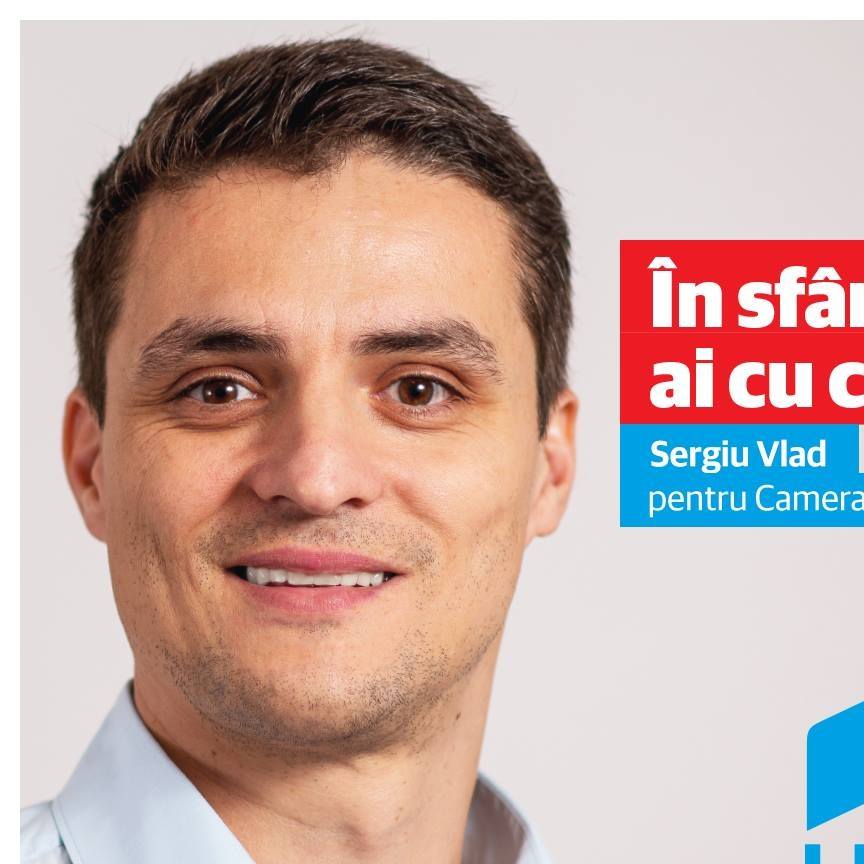 Date personale  Nume/Prenume                  Vlad Sergiu CosminAdresă                                 Arad, str. Doctor Ioan Suciu, Bl. 17, ap. 7, et. 3Telefon                                0722521810E-mail                                  sergiucosminvlad@gmail.comCetățenie                              RomânăData nașterii                        26. 09. 1977Locul nașterii                       AradExperiență                          2016-prezent  profesională                        Parlamentul României, Str. Izvor, Nr. 2-4, sect. 5, București.                                                 Deputat USR de Arad,                                                 Membru în Comisia de Industrii și Servicii și Secretar al                                                           Comisiei pentru drepturile omului, culte și problemele                                                               minorităților naționale.                                                 2016-prezent                                                 Membru USR Arad                                                 Președinte al filialei USR Municipiul Arad                                                 Vicepreședinte al filialei USR Județul Arad                                                  2008-prezent                                                 Mișcarea Arădeană, ONG                                                Vicepreședinte                                                Voluntariat, civism, ecologie                                                2001-2016                                                SC. Special SRL, Arad, Str. Crișan, Nr. 1                                                EconomistEducație                             1996-2000și formare                          Universitatea de Vest Timișoara, Facultatea de Științe                                                                 Economice, secția Economie Generală                                               1992-1996                                               Colegiul Național Moise Nicoară, secția Matematică-Fizică                                                1988-1992                                                Gimnaziu la Colegiul Național Moise Nicoară                                              1984-1988                                               Clasele I-IV la Școala Generală Nr. 18, Arad Aptitudini și                      competențe personaleLimba maternă                      RomânăLimbi străine cunoscute        Engleza citit, scris, vorbit.                                                 Franceza vorbit                                                 Italiană vorbit și cititAptitudini și competențe       Sunt o persoană care apreciază lucrul în echipă, comunicativă,                                                   integră și de caracter. socialeAptitudini și competențe        Am  bune calități organizatorice, coordonând de-a lungul                                                          activității profesionale diverse colective atât în cadrul locului                                                    de muncă cât și în voluntariatorganizatoriceAptitudini și competențe       Utilizare calculator bunătehnicePermis de conducere              Categoria BInformații suplimentare         Căsătorit și tată a unei fetițe de 1 an.